IQS- Adding/Removing Personnel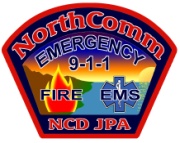 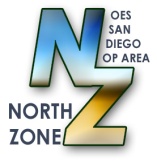 Request Date:  Last Name:   	First Name:   Middle Initial: Adding:  		Removing:  Agency: Personnel ID #:  Email Address:  Has this employee worked for another agency?	Yes  	No  If yes, what agency (State and Agency Identifier):	Position:	  	Trainee:  		Qualified:  		Effective Date:  		Position:	  	Trainee:  		Qualified:  Effective Date:  Comments:	By submitting this form the below named Fire Chief is authorizing the above named individual to be placed into ROSS for the identified position (s).  The Fire Chief certifies that:	The above named person meets all the requirements as set forth in the CICCS for the position (s) being submitted on this form.The above named person meets the department’s physical fitness standard.That final review and approval for the qualification of the above named person following Peer Review Committee has occurred.Approved by Fire Chief:	Date: 